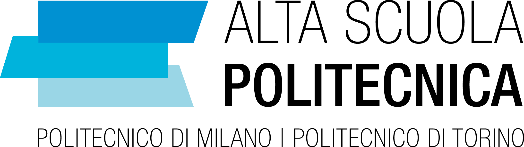 ASP 16th CycleP&G Training in Data VisualizationSyllabusCourseCourseTitleTraining in “Data Visualization”ObjectivesData visualization is the study of the visual representation of data, meaning “information which has been abstracted in some schematic form” and is an integrated part of data analysis whose role in the companies is always more strategic. ain goal of data visualization is to communicate information clearly and effectively through graphical means.Before proceeding to build a visual its important to ask 3 questions upfront: who is the audience, whats the message to communicate and if the visualization is really needed or not. Once identified the need of a visualization it s important to build and structure data so that they are suitable for a good visualization.Depending on data availability and data relationship and the message to communicate there are different recommended graphs to prefer or avoid. Also, the application of easy recommendations or “golden rules” will allow avoid common pitfalls to produce an effective message.the tips into practical exercises which will provide the opportunity to build a scorecard based on a provided dataset.Collaboration Collaboration Firm Procter & Gamble, Italy DivisionCoordinator and Teacher Coordinator and Teacher NameKatia CoccaAffiliationProcter & Gamble, Analytics Leader ItalyE-mailcocca.k@pg.comCourse formatCourse formatWhatTraining in Data VisualizationWhereOnline WhenFebruary 2021 For whoAddressed to all students and alumni of Alta Scuola PolitecnicaAcquired SkillsThe “hands-on” session (Session 2) will include the use of Microsoft Power BI softwareSession detailsSession detailsDATESESSIONThursday, February 25th 17.30-19.00 CET  Thursday, March 4th17.30-19.00 CET